Записать рассуждение в логической символике и проверить правильность рассуждения  методом Куайна, методом редукции и методом резолюций.Если человек обедает в кафе быстрого питания, то он голоден и куда-то торопится. (гипотеза) Человек не обедает в кафе быстрого питания, хотя и очень торопится.  (гипотеза) Значит, он не голоден. (вывод)Решение:Обозначим: человек обезает в кафе быстрого питания; человек голоден; человек торопится. В такой логической символике все рассуждение имеет вид:Рассуждение имеет такой вид, потому что состоит из 2 равновесных выражений, в первом, A – гипотеза, а B∧C – вывод; а во втором  – гипотеза, а  – вывод.Я не поняла объяснений предыдущего предложения. В рассуждении всегда несколько гипотез (может быть одна гипотеза) и вывод из этих всех гипотез.В данном рассуждении 2 гипотезы и один вывод. Методы не проверяю, поскольку проверяемая формула не соответствует заданному рассуждениюПроверим правильность рассуждения:1) Проверяем методом Куайна.Подставим в формулу A=0. Тогда вся формула имеет вид:  При С=1 и B=1 выражение примет вид . Утверждение верно.Подставим в формулу A=1. Тогда вся формула примет вид: . Левая часть будет ложной при BC = 0. А правая всегда истина. Следовательно, утверждение верно при любых значениях .2) Проверяем методом редукцииПусть при некоторых значениях A, B, C формула имеет значение 0:Это возможно только при выполнении всех из следующих условий: 
, ,  и . Тогда B=1, A=0 и C=1. При этом левая часть примет вид .Следовательно, формула всегда имеет значение 1 и поэтому выводима.3) Проверяем методом резолюций.Преобразуем все импликации в дизъюнкции (для наглядности заменяем символ "∧" на "∙", а обозначения типа ¬A на  и преобразуем в конъюнкцию отрицание рассматриваемой функции:Получили 5 дизъюнктов:1.;2. ;3.; 4. 5. Из 1 и 4 по правилу резолюций получаем ∅.Получили пустую формулу, следовательно, исходная формула выводима.Пользуясь определением формулы логики предикатов проверить, что выражение является формулой. В формуле указать свободные и связанные переменные. Привести формулу к предваренной форме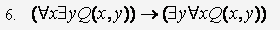 Решение:Функция  является элементарной формулой, следовательно  и   - тоже формулы. Почему эти выражения являются формулами? Какие правила построения формул здесь применяются? Могут ли эти правила применяться к данным выражениям? Т.к. при одном и том же предикате в одном случае свободное вхождение переменной х сопоставлено другому свободному вхождению x, и связное y - связному – выражение является формулой. Приведем ее к ПНФ. Для начала переименуем переменные в правой части импликации: